First Mennonite Church of ChristianPastor Laura Goerzen, Organist–Roberta Gingerich, Greeters–Ferd & Lurline Wiens, Worship Leader–John Goerzen, Special music-Piano/Organ duet-Roberta Gingerich & Hazen VothApril 21, 2019Gathering and PraisingPreludeIntroit							   WelcomeAnnouncementsOpening Prayer: Leader:  The crowds cheer and shout:  People:  Hosanna in the highest.  Blessed is he who comes in the name of the Lord!Leader:  They wave palm branches and spread their garments out on the road as Jesus enters Jerusalem.  The whole city joins in to give JesusMen:  a hero’s welcomeWomen:  a ticker-tape paradeMen:  a royal receptionWomen:  a citywide partyLeader:  But the cheers are shallow-the celebration is short-lived.  In the background the chief priests, the scribes, the Pharisees, the Sadducees and HerodiansWomen:  are green with envyMen:  and red with anger.Leader:  They set their traps with tricky words,Men:  and buy their spy with thirty coins,Women:  preparing to kill the Son of God.Leader:  Today is Palm Sunday:  a day of paradoxWomen:  This day the King rides to the capital on a lowly colt.Men:  This day he cries at his royal receptionWomen:  This day the cheers briefly hold back the drumbeats of doom.Leader:  This is the day we take our places in the crowd.People:  Kyrie eleison.  Lord, have mercy on us.ALL:  Amen.*Gathering Hymn -“Hosanna, loud hosanna”		      #238Old Testament Reading – Genesis 28:10-19a		      Edna Stucky*Lenten Hymn -“I will Follow”          		             by Chris Tomlin							CCLI#11225002New Testament Reading - John 12:12-36		    Rick Krehbiel						           Joe & Bev ZergerSpecial Music-Piano/Organ duet      Roberta Gingerich & Hazel VothReceiving God’s Word Sermon –“The Spiritual Discipline of Waking up to God ”Laura GoerzenHymn of Response-“In lonely mountain ways “          	      #560Sharing with One AnotherSharing Joys and ConcernsPrayer of the ChurchOffertoryOffertory PrayerGoing in God’s Name*Sending Song-	                   			   FMCC Singers*BenedictionPostlude*Those who are able are invited to standPastor Laura GoerzenPastor Laura’s email:  laura.n.goerzen@gmail.comPastor Laura’s Cell Phone:  620-386-0518Pastor’s office Hours:  Tues.—Fri. 9:30AM-1:30PMStudy Phone 620-345-8766Church Secretary:  Lurline WiensLurline’s phone number:  620-345-6657Lurline’s email:  fmcc.secretary1@gmail.comOffice hours:  Tues. 1:00-4:00PM, Thurs-Fri. 8:30AM-12:00pmChurch Phone:  620-345-2546Church Website:  www.fmccmoundridge.orgPrayer for PeacePlease hold in your hearts all who are denied entrance to some of the most beautiful places surrounding Mytilini, because of people who have weaponised and nationalised a symbol of Christian hope.  Please also keep in your thoughts all who are celebrating liberation, acceptance and love.  For many Christians, the cross is a symbol of salvation and hope. This symbol will soon be in the center of attention and celebrations as Easter is approaching.  The time of Lent that started in March is the preparation of the believers for Easter through prayer, doing penance, mortifying the flesh, repentance of sins, almsgiving, and denial of ego.  It was shortly before Lent when a faction of the Christian community in Lesvos erected a large cross on the eastern shoreline facing Turkey. This community has politicised their faith and weaponised the symbolism of their faith to deter migrants and proclaim that migrants are not welcome in Greece. Everyday Jesus Spirituality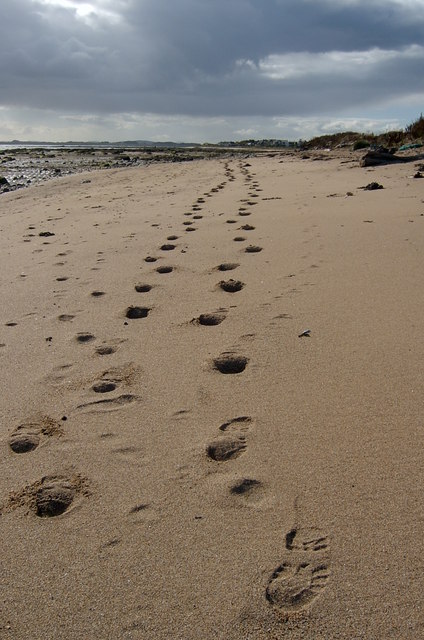 First Mennonite Church of ChristianMoundridge, KSA welcoming Community of Christians for PeaceApril 21, 2019OpportunitiesToday:  9:15AM	First Perk	  9:30AM	Sunday school	 10:30AM	Worship ServiceApril 26:  Blood Drive at Pine Village Wellness Center, 12:00 – 6:00 pmApril 24-27: Pastor Laura out of officeApril 27:  church work day, 9:00 amApril 28: Guest Speaker Dale Schrag, 10:30AMApril 28: FMCC Joyful Noise Music Studio piano recital, 2:30PMApril 28:  Community Hymn Sing at West Zion Church at 6:30 pmMay 5:  Graduate reception, 9:30AMMay 8: Deacons meeting at 7:00PM, Board meeting at 8:00PMSunday April 21, Easter Sunday:  Organist-, Greeters-Ferd & Lurline Wiens, Worship Leader-John Goerzen, Special music-Roberta Gingerich & Hazel Voth, organ/piano DuetWe seek and practice ShalomYou are a creation of God unequaled anywhere in the universe…
Thank Him for yourself and then for all the rest of His glorious
handiwork.        
                             - Norman Vincent PealeAnnouncementsTotal coin collected:  The total for our church for “Your Coins Count” was $204.09.  Thank you for all of your help in collecting this amount.Next Sunday is Easter!  The morning kicks off with sunrise service (6:30-7:00 AM) at Russ Stucky’s pasture (on Buckskin Road), followed by breakfast at West Zion.  All three Mennonite churches will be together for both the sunrise service and the breakfast. Consider bringing rolls or a coffee cake to share.If you have any graduates from any school; college, high school or middle school for this spring, please notify Pat Krehbiel.  On May 5 during the Sunday School hour, we are having a graduate celebration.  We would like to recognize all our church family who are graduating in 2019.The church needs to have at least four persons who would be willing to mow at the church.  Please talk to either Loren or Dale if you can help with this.  Male, female, couples, families-any combination of help will be appreciatedAre you interested in the history of our church and/or have a talent for what to keep and what to throw?  The church board is looking for three persons to go through some church memorabilia and help decide what should be kept and what to discard.  Talk to Dale if this sounds like something that would be of interest to you.Church work day will be on Saturday, April 27, 2019 starting at 9:00 a.m.  There will be things to be done both inside and outside of the church and also at the cemetery.  Hopefully by then the weather will have settled down and we can have a good turnout.  Remember, many hands make light work!!
Community Hymn Sing:  presented by the Moundridge Senior Singers of Pine Village.  The Hymn sing will be held at West Zion Church on Sunday, April 28, at 6:30 pm.  A freewill offering will be taken for DVBS.  Anyone interested in singing with the Moundridge Senior Singers is welcome to join (you do not need to be a resident at Pine Village to join the group).Cradle to Crayons Christian Resources Drive: If you would like to partner with Cradle to Crayons to introduce young children to God’s love, search for Cradle to Crayons under Amazon’s Lists and Registries. You will find a wish list of high quality faith-based toys and children’s books from which to choose a gift for Moundridge’s local childcare center. Contact Laura Goerzen laura.n.goerzen@gmail.com with any questions.Help Still Needed for FMCC Joyful Noise Piano Recital. Pastor Laura is still looking for an additional person willing to help set up and serve refreshments for the reception following the piano recital on April 28 at 2:30pm. Please let Laura know if you would be willing to help set up and serve the refreshments.The Moundridge Community Blood Drive is scheduled for Friday, April 26, 2019 12:00 PM to 6:00 PM at the Pine Village Wellness Center. For an appointment call 1-800-2767 or visit redcrossblood.org and enter: Moundridge Bethel College Opportunities:TODAY (Sun., April 14) – The KIPCOR Film Series presents This Little Light, 3 p.m., Krehbiel Auditorium in Luyken Fine Arts Center at Bethel College; talkback leaders are Lois Harder, Alexanderwohl Mennonite Church, and Heidi Regier Kreider, Western District ConferenceTODAY (Sun., April 14) – Bethel College Men’s Ensemble joins the Kansas Mennonite Men’s Chorus, 7 p.m., Memorial HallTues., April 16 – Callie Ross (violin) and Kaho Yanagidaira (clarinet) joint junior recital, 7 p.m., Administration Building chapel at Bethel College, featuring works by Mozart, Hindemith, Poulenc and Willson Osborne.All interested singers are invited to join the Bethel College Masterworks performance of Faure’s Requiem, Sun., May 5. First rehearsal: Mon., April 22, 6:30 p.m. in the choir room in Luyken Fine Arts Center on the Bethel campus (other evenings are April 23, 25, 29 & 30, May 2 & 3; dress rehearsal May 4, 2:30 p.m.).    Weds., April 24 – Bethel College Wind Ensemble season finale concert, with special guests from Eisenhower High School, Goddard, 7:30 p.m., Memorial Hall (PLEASE NOTE: Date and time are different from some previously printed calendars.)Sat., April 27 – Neil Smucker senior flute and saxophone recital, 3 p.m., Administration Building chapel at Bethel College